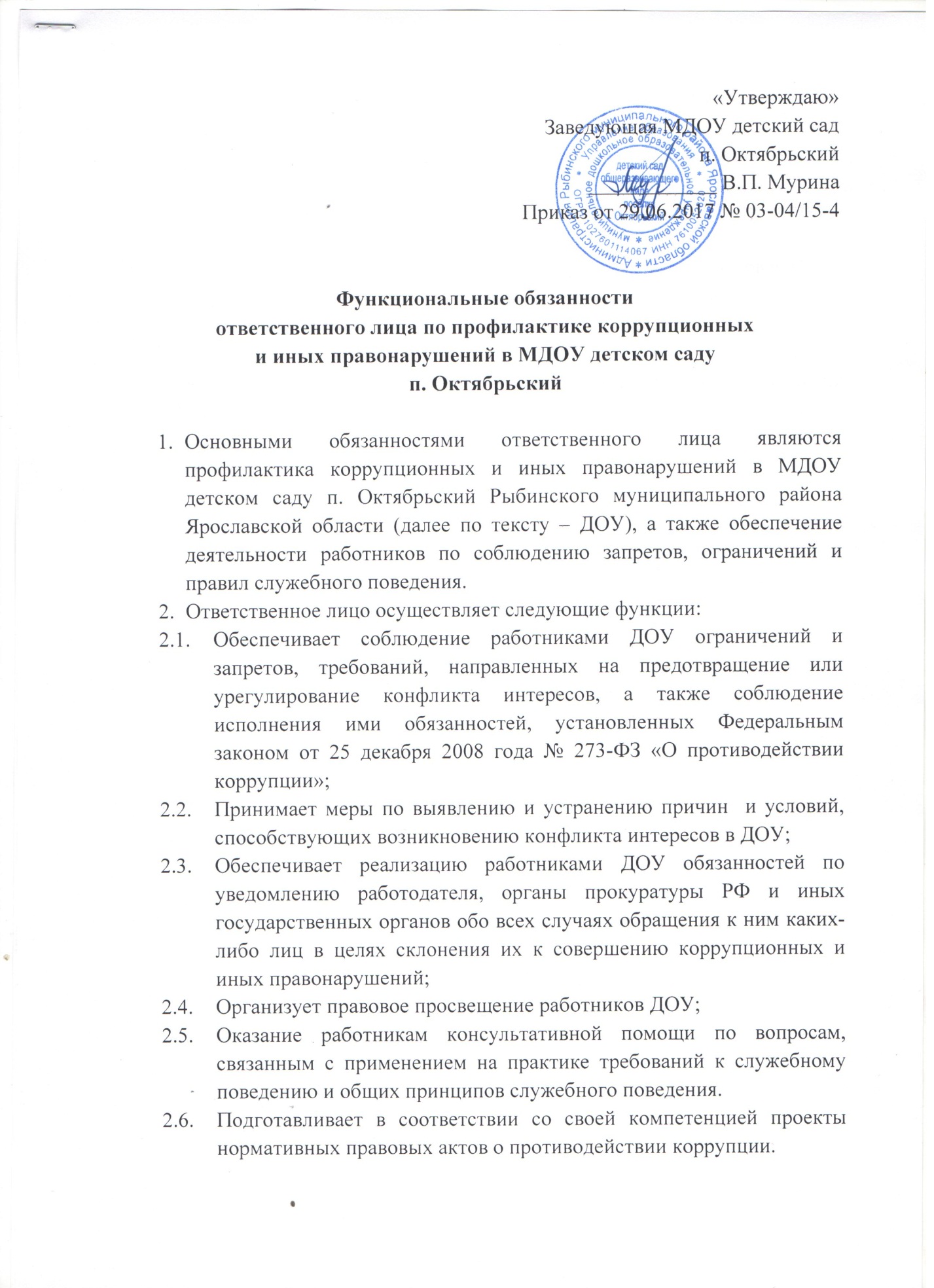 Проводит беседы с сотрудниками ДОУ по вопросам, входящим в его компетенцию.Информационное освещение антикоррупционной деятельности ДОУ.Составляет план мероприятий, направленных на профилактику коррупционных и иных правонарушений в ДОУ.Анализ сведений о соблюдении работниками требований к служебному поведению, о предотвращении или урегулировании конфликта интересов и соблюдения установленных для них запретов, ограничений и обязанностей.Взаимодействие с правоохранительными органами в установленной сфере деятельности.